Разработчик: 	О.В. ГовороваКурс:	 		Гражданское правоТема: 			Сделки в гражданском правеВаша соседка продает по объявлению старый шкаф. Она пришла к вам взволнованная и рассказала, что по объявлению позвонили, сказали, что завтра приедут покупатели, чтобы «заключить сделку и забрать шкаф (даже не торговались!)». К радости женщины примешивается некоторая настороженность, поскольку она не понимает, что от нее потребуется, чтобы «заключить сделку». Внимательно изучите источник.Подготовьте информацию о формах сделок, структурировав ее в том виде, который будет удобен для объяснения соседке.Сделки в гражданском правеОбстоятельства (основания), с наступлением которых связываются установление, изменение или прекращение гражданских прав и обязанностей, определены в законе. В частности, Гражданский кодекс Российской Федерации устанавливает юридические факты, которые обусловливают возникновение гражданских прав и обязанностей. Одним из таких юридических фактов выступают сделки.Гражданско-правовая сделка - это наиболее часто встречающийся юридический факт, на основе которого возникают гражданские права и обязанности. В сделках выражаются разнообразные имущественные отношения как между организациями, этими организациями и гражданами, а также между гражданами. Особенно велико значение сделок в сфере имущественных отношений между коммерческими организациями. Здесь они выступают в качестве эффективного средства рыночного хозяйства.Сделка - это действие юридического или физического лица, направленное на установление, изменение или прекращение гражданских прав и обязанностей.Заключение сделки - это подписание документов о действиях, направленных на установление, прекращение или изменение правоотношений физических или юридических лиц.Примером заключения сделки посредством установления гражданских прав и обязанностей является принятие гражданином-покупателем предложения магазина о заключении договора розничной купли-продажи.Примером совершения сделки посредством действий, направленных на изменение прав и обязанностей, может служить дополнительное соглашение сторон договора купли-продажи товаров об изменении продавцу первоначально установленных сроков продажи.Если же оптовая и розничная торговые организации заключают соглашение о зачете взаимных требований, то такое соглашение является примером сделки, прекращающей ранее существовавшие правоотношения.Признаки сделки:сделка как волевое действие;основание сделки должно быть законным;правомерность сделки.Сделки - волевой акт. Сделки выражают волю их участников. Волевым характером сделки отличаются от другого вида юридических фактов - событий, которые наступают помимо воли людей и от нее не зависят. Воля участников сделки направлена на установление правомерных юридических последствий. Этим сделка как юридический факт отличается от правонарушения (деликта). Лицо, причиняющее вред, обычно не желает наступления правовых последствий, они возникают помимо его воли. Участники же сделки заключают ее, желая вызвать те или другие юридические последствия.Каждый из участников сделки при ее совершении обладает определенным намерением (внутренней волей) - достичь известного правового результата. Именно из совершенных действий субъектов сделки можно узнать об этом намерении. Чтобы воля могла быть взаимно воспринята участниками сделки и третьими лицами, необходимо выразить ее вовне. Внешнее выражение внутренней воли участников сделки, из которого можно составить представление о ее содержании, называется волеизъявлением.Гражданское законодательство предусматривает разнообразные способы изъявления участниками сделки своей воли. В одних случаях она может выражаться при помощи прямого волеизъявления посредством устных или письменных заявлений, в других - путем конклюдентных действий, т.е. действий, из совершения которых можно сделать вывод о наличии воли, в третьих - посредством молчания. Таким образом, если путем прямого волеизъявления внутренняя воля выражается участником сделки непосредственно, прямо в устной или письменной форме, то конклюдентное волеизъявление определяет намерение участников сделки не непосредственно, а посредством предварительного анализа и оценки их действий, на основе которых можно составить представление о воле участников сделки. Например, если в ответ на сделанный организацией заказ поставщик отгружает покупателю товары, то из этого факта с несомненностью следует, что поставщик изъявил свое согласие на поставку заказанных товаров.Одним из способов выражения воли участниками сделки может служить молчание. Однако учитывая особенность данного способа выражения внутренней воли, молчанию придается юридическая сила только в случаях, установленных законодательством.Как правило, внутренняя воля участников сделки и ее проявление вовне, т. е. волеизъявление, совпадают. Если такого совпадения нет, сделка может быть признана недействительной, например, как заключенная под влиянием заблуждения, обмана и т.п.Под формой сделки понимается способ выражения воли ее участников. Устанавливая определенную форму сделки, законодатель стремится к тому, чтобы воля ее участников была с достаточной точностью выражена и могла быть правильно воспринята. В тех же случаях, когда сделки имеют важное значение в гражданском обороте, их совершение ставится под контроль государства посредством установления для них нотариально удостоверенной формы, а иногда и обязательности последующей регистрации в соответствующих организациях. Участники сделки должны совершать ее в форме, предусмотренной законом, так как несоблюдение этого условия влечет отрицательные последствия.В соответствии со ст. 158 ч. 1 ГК РФ, сделки могут совершаться в устной или письменной форме. В свою очередь письменные сделки могут быть простыми письменными и нотариально удостоверенными.Форма сделки может быть заранее обусловлена законом. При отсутствии в законе указаний о форме сделки она может быть устной.Письменная форма сделки представляет собой такой способ выражения воли ее участников, при котором содержание сделки излагается письменно. Сделка, совершенная в письменной форме, должна быть подписана ее участниками. Если участник сделки по каким-либо причинам не может собственноручно подписаться (например, вследствие физического недостатка или болезни), то сделка может быть подписана другим лицом по его поручению. Подпись последнего должна быть засвидетельствована нотариусом либо другим должностным лицом, имеющим право совершать такое нотариальное действие, с указанием причин, в силу которых совершающий сделку не мог подписать ее собственноручно. Подпись может быть удостоверена организацией, где работает гражданин, который не может собственноручно подписаться, или администрацией стационарного лечебного учреждения, в котором он находится на излечении. Нотариальное удостоверение сделок обязательно: в случаях, указанных в законе, и в случаях, предусмотренных соглашением сторон, хотя бы по закону для сделок данного вида эта форма не требовалась.Некоторые письменные сделки нуждаются в государственной регистрации. К ним относятся сделки с землей и другим недвижимым имуществом. Однако законом может быть установлена государственная регистрация сделок с движимым имуществом определенных видов (ст. 164 ч. 1 ГК РФ).В устной форме может совершаться сделка, для которой законом или соглашением сторон не установлена письменная форма. Сделка, для которой законодательством не установлена письменная или иная определенная форма, может быть совершена устно. Такая сделка считается совершенной и в том случае, когда из поведения лица следует его воля совершить сделку. Если иное не установлено соглашением сторон, могут совершаться устно все сделки, исполняемые при самом их совершении, за исключением сделок, для которых установлены нотариальная форма, и сделок, несоблюдение простой письменной формы которых влечет за собой их недействительность.Гражданский кодекс устные сделки рассматривает в качестве общего правила. Возможность совершать устные сделки обеспечивает оперативность экономического оборота и уменьшает материальные издержки в имущественных отношениях. Устная форма сделки - это не только обмен словами (вербально), но и действиями.Действия, из которых явствует воля лица совершить сделку, именуются конклюдентными. В частности, приобретение товаров в автоматах, покупка продуктов в магазинах самообслуживания, проезд в общественном транспорте могут быть совершены без единого слова. Инструмент проверки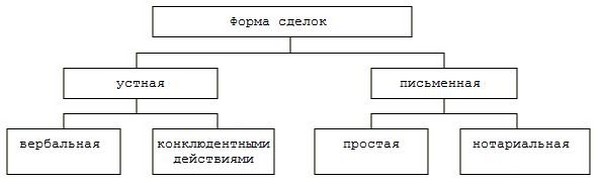 * правая и левая части каждого уровня схемы могут быть поменяны местамиВ качестве структуры предложена схема2 баллаВ качестве структуры предложена не схема0 балловпроверка завершенаЗа каждую верно заполненную и расположенную ячейку схемы*1 баллМаксимально7 балловМаксимальный балл8 баллов